Mikroskopier-Kurs für PJ-ler*innenHaben Sie Lust auf spannende labormedizinische Fälle am Mikroskop?In unserem interprofessionell angelegten Setting werden Sie klinische Fallsituationen von der Blutentnahme bis zum Befund aus labormedizinischer Sicht zusammen mit Auszubildenden der Schule für Medizinisch-Technische Laboratoriumsassistent*innen (MTLAs) des LMU-Klinikums analysieren.Sie werden in interprofessionellen 2-er Teams spannende Problemstellungen gemeinsam am Mikroskop bearbeiten, wobei nicht nur auf die medizinische Richtigkeit und Wissensvermittlung, sondern auch auf die Zusammenarbeit im Team, die wertschätzende Kommunikation sowie auf den Umgang miteinander geachtet wird. Um die Vielfalt der Perspektiven zu verdeutlichen, wird auch das Team der Dozierenden interprofessionell zusammengesetzt sein.Die Kurs-Tage können einzeln oder im Block gebucht werden - insbesondere raten wir Ihnen die beiden Hämatologie-Tage im Block zu besuchen, da sie aufeinander aufbauen.24.07.2023 	9 bis 16 Uhr	Hämatologie I 				25.07.2023 	9 bis 16 Uhr 	Hämatologie II28.07.2023 	9 bis 16 Uhr 	Liquordiagnostik & andere klinische FälleOrt:						Kapazität: 5 Plätze pro TagLehrlabor Campus Innenstadt 2. Stock Raum D 2.36Ziemssenstr. 180336 München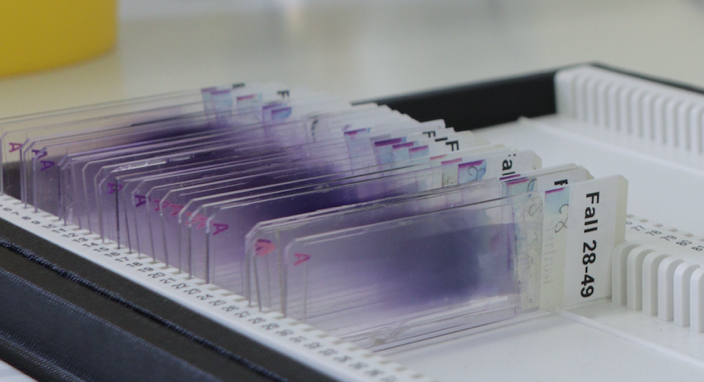 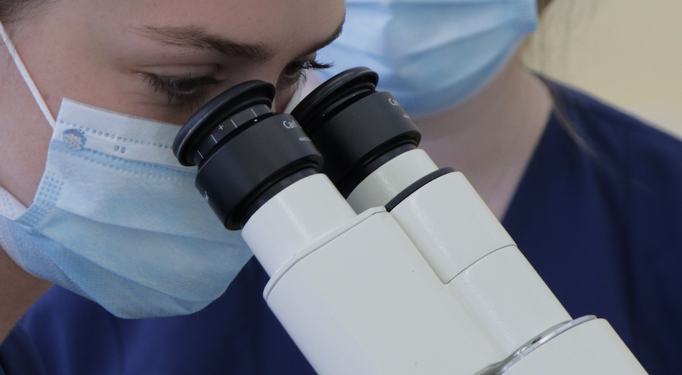 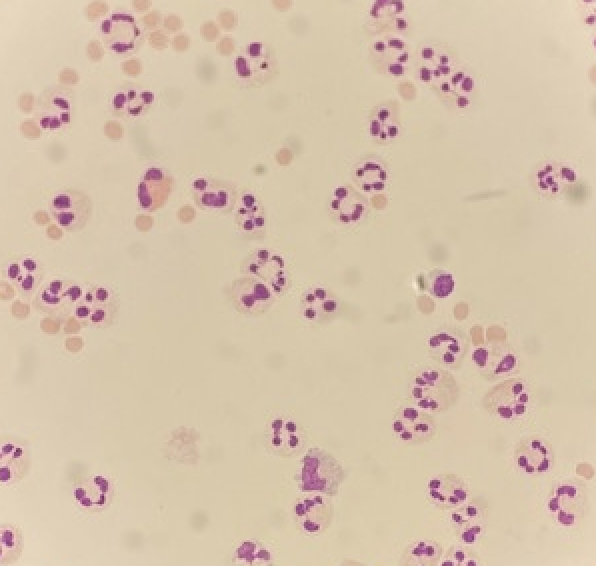 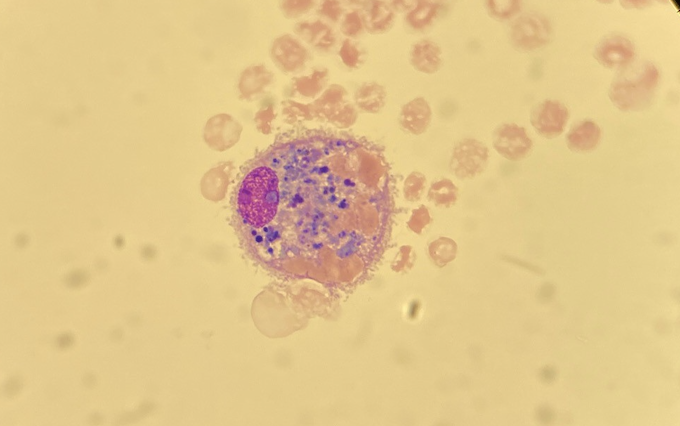 Stand 28.04.2023 BO/MB